SUPPLEMENTARY MATERIALS  Никитин Д. А., Иванова А. Е., Железова А. Д., Семенов М. В., Гаджиумаров Р. Г., Тхакахова А. К., Чернов Т. И., Ксенофонтова Н. А., Кутовая О. В. Оценка влияния технологии no-till и вспашки на микробиом южных агрочерноземов D. A. Nikitin*, E. A. Ivanova, A. D. Zhelezova, M. V. Semenov, R. G. Gadzhiumarov, A. K. Tkhakakhova, T. I. Chernov, N. A. Xenofontova, O. V. Kutovaya Assessment of Impact of No-till Technology and Ploughing on Microbiome of Southern AgrochernozemsПочвоведение. 2021. № 2.  Eurasian Soil Science,  © 2020 г. Д. А. Никитинa,*, Е. А. Ивановаa, А. Д. Железоваa, М. В. Семеновa, Р. Г. Гаджиумаровb, А. К. Тхакаховаa, Т. И. Черновa, Н. А. Ксенофонтоваa, О. В. КутоваяaТаблица S1. Процент вариации, объясненный каждой из PC-осей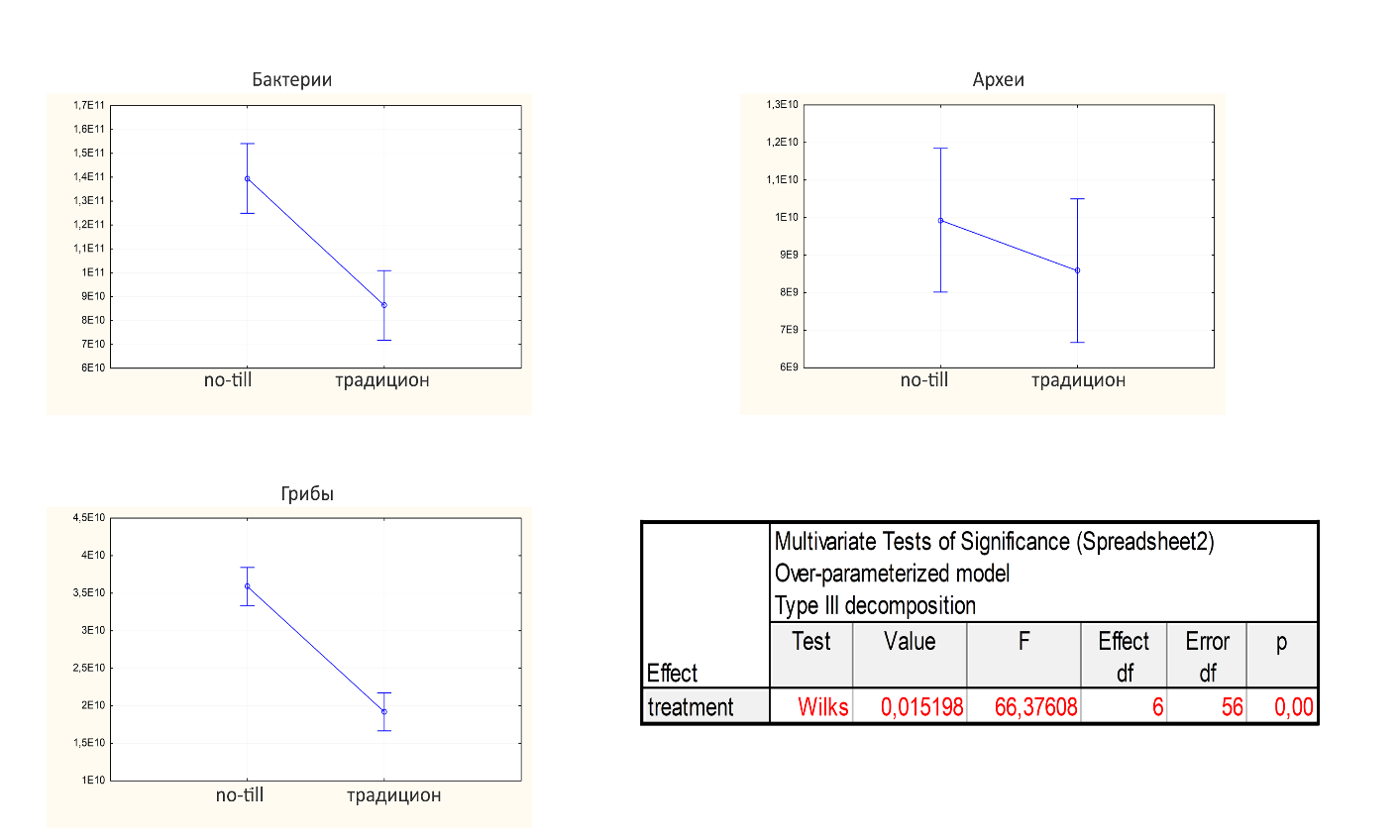 Рис. S1. Параметрическая модель влияния фактора обработки почвы на структуру микробиома.По данным корреляционного анализаПо данным корреляционного анализаПо данным корреляционного анализаПо данным корреляционного анализаPCСобственное значение (Eigenvalue)Объясненная вариация (%)11.95036E2197.3824.56779E192.280736.79746E180.33939По данным ковариационного анализаПо данным ковариационного анализаПо данным ковариационного анализаПо данным ковариационного анализа11.992766.42320.8871129.5730.1201854.0062